AGENT INFLUENT / Agent of InfluenceCOMPAGNIEFluff Productions
(solo piece by company member Sarah Sigal)1 heure 15 minutes, AnglaisJeudi 5 à 11:00Vendredi à 19:15Samedi a 16:30SYNOPSISJupe mi-mollets aux boutons de perle Victor Stiebel. Veste en tweed gris tourterelle et châle en fourrure de renard de la Maison Hartnell. Chapeau d’Elsa Schiaparelli. Parfait pour les déjeuners, les balades en ville et espionner les fascistes.Londres, 1936. Lady Pamela, mondaine et journaliste de mode, est recrutée par le MI5 pour observer Wallis Simpson et Edward VII, soupçonnés de connivence avec l’ambassade d’Allemagne. Mais, tout à coup, Pamela se rend compte que ce qui a commencé comme une aventure conduit à une lutte meurtrière pour le pouvoir dans un monde ou s’étend l’ombre de la guerre.BIOGRAPHIEFluff Productions est une compagnie de femmes dédiée a la production de nouvelles pièces innovantes écrites pour des premiers rôles féminins. Fluff a été formée en 2004 par des étudiants en fin d'études frustrées par le manque de rôle féminin au théâtre. Un des buts de la compagnie et sa raison d'être est de rééquilibrer cette anomalie en produisant des pièces contemporaines écrites avec des rôles féminin. Depuis ses débuts modestes Fluff a créé des pièces avec grand succès a Londres, Edinburgh et en tournée, recevant un accueil critique très enthousiaste.PAYSÉtats-Unis d'Amérique/Grande BretagneCONTACThttp://www.fluffproductions.co.uk/L’AFFICHE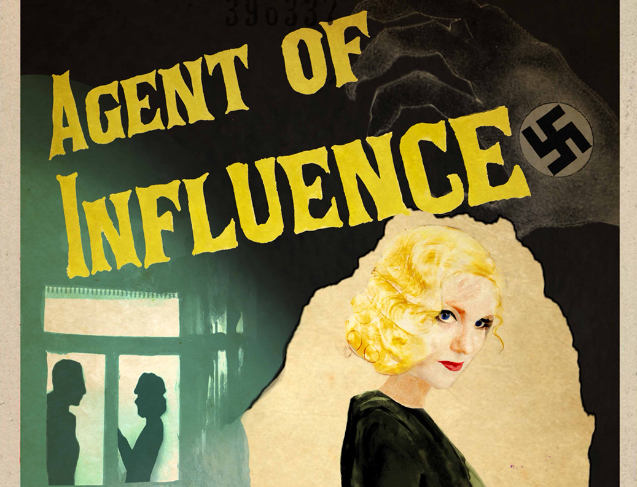 